       Regional Service Council Minutes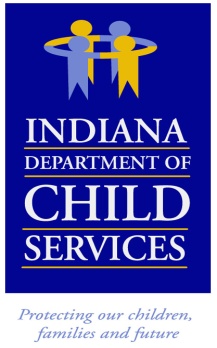 Region # 	15	    Meeting Date: 		October 16, 20192019				Meeting Location: 	Ripley County DCS, Versailles 47042			Council Members Present:Michelle Russell, Region 15 RMSandy Ante, Dearborn/Ohio Local Office DirectorDenise Burton, Decatur Local Office DirectorGary Keith, Jefferson Local Office DirectorMichelle Smith, Ripley Local Office DirectorTeresa Patrick, Switzerland Local Office DirectorJon MacMurdo, Dearborn DCS SupervisorAlyssa Shelton, Jefferson DCS SupervisorEmily Jackson, FCM/Ripley County FCMK-Lynn Minor, Jefferson FCMStacey Beauchamp, Advocates for ChildrenMorgan Thomas, Ripley County ProbationCouncil Members Present by proxy:Council Members Absent:Vacant, Proxy for Jefferson County ProsecutorShannon Schmaltz / Proxy for Ripley County JudgeJennifer Sturges / Proxy for Judge Day, Decatur CircuitAdam Rauch / Proxy for Judge Humphrey, Dearborn CircuitJackie Murray, Foster ParentKerri Fox, Foster ParentOthers in Attendance: Erica Roberts, Community Partner/IHBS	eroberts@ihbs.usNick Miller, Community Partner/IHBS	nmiller@ihbs.usLiz Stauth, Anthem				liz.stauth@anthem.comBarb Jacobs, Villages				bjacobs@villages.orgGabriela Quinones, Youth Villages		Gabriela.Quinones-Cuellar@youthvillages.orgMegan Stafford, Youth Villages		Megan.Stafford@youthvillages.org		Kathy Seymour, Abbott/Redwood		kseymour@redwoodtoxicology.comTeresa Nobbe, DCS ClericalMeeting MinutesMeeting Called to Order at: 	1:33 pmWelcome/Roll Call – Introductions completedApproval of  Minutes:  Sandy Ante made a motion to approve minutes from July 17, 2019 meeting; Michelle Smith seconded; all in favorPROGRAMS/COMMITTEE REPORTS:  Community Partners / Erica Roberts & Nick MillerHandouts:  Quarterly, Referral, Budget & Flex fund reportsErica summarized report dataShared success storiesMajority of flex funds utilized for utility and housing expenseCurrently under budgetRegional Finance Manager - Michelle Russell for Belinda Foreman Handout for council members:  Region 15 Budget stats; Overall the region came in slightly under budget at (-1%)Regional Services Coordinator - Michelle Russell for Austin HollabaughServices Coordinator position for Region 15 is still vacantBiennial Plan Goal:  Provider PresentationsNone for October meetingCouncil suggested Methadone Clinic, Unity House and CARE Program (Brenda Konradi) for future meetingsUNFINISHED BUSINESS	NEW BUSINESS Meeting time  Michelle Russell asked for approval to move the RSC meeting time to 2:00 pm.  Gary Keith made a motion to approve; Alyssa Shelton seconded; all in favor.November Adoption Event:  November 20, 2019 / 4:30 – 6:30 pmLocation:  Ripley DCS Training RoomInvites will be sent Friday; rsvp to Cristi Brant at 812-663-6768 or cristi.brant@dcs.in.govActivities for kids / food & drinksBiennial Strategic Plan Public Hearing will be held on 12/16/19 at 10:00 am in the Ripley DCS Training Room.Biennial Strategic Plan Workgroup will meet December 16th at 1:00 pm in the Ripley DCS Training Room.PUBLIC BUSINESSMedicaid Anthem:  Liz Stauth brought more pamphlets with programs available including Tutoring Ireland, CMHC, CHOICES & Dearborn DCS partnered to participate in the Navy Bean Festival.  They passed out pin wheels, coloring books and lots of literature.  Their float came in second!Youth Villages is available to meet with local office staff to discuss services.Kathy Seymour is back – please send inquiries to her at email above.Nick Miller shared with the council if there was a need for a broader scope of services beyond what they currently provide to please contact him for further discussion.Next Meeting Date, Location and Time:January 15, 2019 / Ripley DCS Training Room / 2:00 pm.Meeting Adjourned at: 	2:00 pmSandy Ante made a motion to adjourn; Michelle Smith seconded; all in favor